GENERAL DATA AND INFORMATION:MECHANICAL CHECKS AND VISUAL INSPECTION: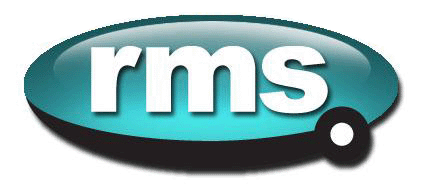 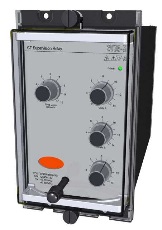 ELECTRICAL TESTS:RELAY BURDEN:TIMING TEST:FINAL SETTING:Relay final voltage setting:PICKUP TEST:FUNCTIONAL TEST: Circuit.95C- 2Serial no:E15401/22Panel No.Model no:2V68S-BCBMake:rmsAux. supply40-275 VACFlag typeHand ResetNo of contacts6 Make ContactsTime Setting 3 – 20 secVoltage Setting 2 – 14 VACITEMDESCRIPTIONCHECKED1Inspect for any physical damage or defects.2Verify connections as per approved drawings.3Check that serial no. of relay matching with serial no. of case.ConditionRelay DC voltageRelay DC currentBurdenRemarksNo operation125 VDCOperation125 VDCPhase Contacts No. Actual Operating time at 2xVsExpected operating time (sec) R14 – 166 secY10 – 126 secB6 – 8 6 secVoltage Setting          (v)RRRYYYBBBVoltage Setting          (v)Pick up  (V)Drop off (V)DO/PU RatioPick up  (V)Drop off (V)DO/PU RatioPick up  (V)Drop off (V)DO/PU Ratio14 VVV%VV%VV%ITEMDESCRIPTIONCHECKED 1All contacts checked.2Flag operation checked.3Test Switch Isolation Checked4CT Bus Shorting Contacts Checked